www.umgdy.gov.pl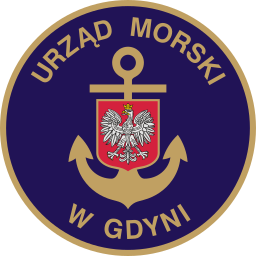 Gdynia, dnia 20 kwietnia 2021 r.WYJAŚNIENIA TREŚCI SIWZDotyczy: Postępowania na usługę: Świadczenie usług dostępu do sieci Internet na rzecz placówek zewnętrznych Urzędu Morskiego w Gdyni.W związku z otrzymaniem w dniu 16.04.2021 r. próśb Wykonawców o wyjaśnienie treści specyfikacji istotnych warunków zamówienia, Zamawiający przedstawia treść przesłanych pytań wraz z wyjaśnieniami:Pytanie nr 1Dotyczy § 3 punkt 5 umowy - Informujemy, że nie ma takiej funkcjonalności, która przesuwałaby termin płatności automatycznie o czas opóźnienia w dostarczeniu faktury. Termin doręczenia faktury nie jest znany. W systemie rozliczeniowym istnieje możliwość ustawienia wydłużonego terminu płatności ale datą początkową jest data wystawienia faktury. Czy Zamawiający wyraża zgodę na modyfikację zapisu w Umowie na:”…do 30 dni od dnia jej wystawienia…”?OdpowiedźZamawiający nie wyraża zgody na zmianę § 3 ust.5 umowy.Pytanie nr 2Dotyczy § 3 punkt 5 umowy - Pragniemy zauważyć, że postanowienie to w obecnym brzmieniu jest niezgodne z powszechną zasadą oraz linią orzecznictwa Sądu Najwyższego (por. uchwała SN z dnia 4 stycznia 1995r. syg. CZP 164/94) w myśl, których za dzień spełnienia świadczenia pieniężnego w postaci bezgotówkowej uważa się dzień uznania rachunku bankowego wierzyciela (to Wykonawcy), a nie dzień obciążenia rachunku bankowego dłużnika (tu Zamawiającego). Czy w związku z powyższym Zamawiający wyrazi zgodę na zmianę powyższego zapisu i uzna dniem zapłaty dzień uznania rachunku bankowego Wykonawcy?ul. Chrzanowskiego 10, 81-338 Gdynia  58 355 3333fax: 58 620-67-43, email: umgdy@umgdy.gov.plOdpowiedźZamawiający nie wyraża zgody na zmianę § 3 ust.5 umowy.Pytanie nr 3Wykonawca wnosi aby do umowy dodać postanowieni o tzw. udostępnieniu danych osobowych personelu/przedstawicieli Stron. Oczywistym jest bowiem, że do takiego udostępnienia dojdzie, a w wyniku tego Strony staną się niezależnymi administratorami w/w danych osobowych. Poniżej propozycja zapisów, które mogą zostać zmienione poprzez dostosowanie ich do faktycznych relacji pomiędzy Stronami:Wzajemne udostępnienie danych osobowych pracowników i współpracowników Stron.W celu wykonania Umowy, Strony wzajemnie udostępniają sobie dane swoich pracowników i współpracowników zaangażowanych w wykonywanie Umowy w celu umożliwienia utrzymywania bieżącego kontaktu z Kontrahentem przy wykonywaniu Umowy, a także – w zależności od specyfiki współpracy - umożliwienia dostępu fizycznego do nieruchomości drugiej Strony lub dostępu do systemów teleinformatycznych drugiej Strony.W celu zawarcia i wykonywania Umowy, Strony wzajemnie udostępniają sobie dane osobowe osób reprezentujących Strony, w tym pełnomocników lub członków organów w celu umożliwienia kontaktu między Stronami jak i weryfikacji umocowania przedstawicieli Stron.Wskutek wzajemnego udostępnienia danych osobowych osób wskazanych w ppkt 1) oraz 2) powyżej, Strony stają się niezależnymi administratorami udostępnionych jej danych. Każda ze Stron jako administrator udostępnionych jej danych osobowych samodzielnie decyduje o celach i środkach przetwarzania udostępnionych jej danych osobowych, w granicach obowiązującego prawa i ponosi za to odpowiedzialność.Strony wzajemnie przekażą swoim pracownikom i współpracownikom treść określonych przez drugą Stronę Informacji o danych osobowych dotyczącej pracowników i współpracowników drugiej Strony, przed udostępnieniem ich danych osobowych drugiej Stronie, udokumentują to przekazanie, a także będą przechowywały dokumentację przekazania w sposób zapewniający jej dostępność oraz integralność przez czas trwania Umowy, a także 5 lat dłużej.Jeśli Koordynator Umowy Strony nie wskaże inaczej w formie pisemnej, elektronicznej lub e-mailowej, druga Strona, w wykonaniu obowiązku z ppkt 4), powinna użyć treści Informacji o danych osobowych dotyczącej pracowników i współpracowników drugiej Strony, dostępnej na stronie: …………………………………………………………………………………………………. (wersja Wykonawcy), …………………………………………………………………………………..………….(wersja Zamawiającego)Odpowiedź§ 2 projektu umowy WI1.374.23.2021.MC otrzymuje brzmienie:Wykonawca zobowiązuje się do wykonania usługi z zachowaniem należytej staranności, zgodnie z aktualnie obowiązującymi przepisami prawa w zakresie przedmiotu zamówienia, w szczególności z ustawą z dnia 16 lipca 2004 roku Prawo telekomunikacyjne (Jednolity tekst Dz.U. 2021 poz. 576 z późn. zm.).Wykonawca w ramach niniejszej umowy zapewni:Instalację urządzeń dostępowych niezbędnych do prawidłowego wykonania usługi określonej w §1.Przed uruchomieniem świadczenia usług dostępu do sieci Internet, Wykonawca przedstawi protokół zdawczo-odbiorczy, potwierdzający wykonanie zadań niezbędnych do uruchomienia usług oraz gotowość do ich świadczenia.Wykonawca zobowiązuje się do utrzymania parametrów technicznych łącza przez cały okres świadczenia umowy na określonym poziomie wyszczególnionym z Załączniku nr 1 do niniejszej umowy.Zakończenie sieciowe po stronie Zamawiającego zgodne ze standardem Ethernet i pracujące na portach miedzianych RJ45.W ramach usługi Wykonawca musi zapewnić dostęp do wszystkich usług i serwisów krajowych oraz zagranicznych.Szczegółowy zakres i warunki wykonywania usług telekomunikacyjnych realizowanych na podstawie niniejszej umowy jest określony przez Wykonawcę, na podstawie ustawy Prawo telekomunikacyjne oraz Regulaminu świadczenia usług telekomunikacyjnych, który jest integralną częścią umowy i stanowi załącznik do umowy.Regulamin, o którym mowa w ust. 4 wiąże strony niniejszej umowy w zakresie, jaki nie jest sprzeczny z niniejszą umową oraz Specyfikacją Istotnych Warunków Zamówienia.Wykonawca zobowiązuje się do zachowania w tajemnicy wszystkich informacji uzyskanych w związku z wykonywaniem niniejszej umowy na podstawie obowiązujących przepisów prawnych.W celu wykonania Umowy, Strony wzajemnie udostępniają sobie dane swoich pracowników i współpracowników zaangażowanych w wykonywanie Umowy, aby:umożliwić utrzymywanie bieżącego kontaktu pomiędzy Zamawiającym i Wykonawcą przy realizacji Umowy,umożliwić fizyczny dostęp Wykonawcy – pod nadzorem Zamawiającego – do  urządzeń dostarczonych i zainstalowanych przez Wykonawcę w celu realizacji przedmiotu umowy.W celu zawarcia i wykonywania Umowy, Strony wzajemnie udostępniają sobie dane osobowe osób reprezentujących Strony, w tym pełnomocników lub członków organów w celu umożliwienia kontaktu między Stronami jak i weryfikacji umocowania przedstawicieli Stron.Wskutek wzajemnego udostępnienia danych osobowych osób wskazanych w § 2 ust. 7 oraz § 2 ust. 8, Strony stają się niezależnymi administratorami udostępnionych jej danych. Każda ze Stron jako administrator udostępnionych jej danych osobowych samodzielnie decyduje o celach i środkach przetwarzania udostępnionych jej danych osobowych, w granicach obowiązującego prawa i ponosi za to odpowiedzialność.Strony wzajemnie przekażą swoim pracownikom i współpracownikom treść określonych przez drugą Stronę Informacji o danych osobowych dotyczącej pracowników i współpracowników drugiej Strony, przed udostępnieniem ich danych osobowych drugiej Stronie, udokumentują to przekazanie, a także będą przechowywały dokumentację przekazania w sposób zapewniający jej dostępność oraz integralność przez czas trwania Umowy, a także 5 lat dłużej.Jeśli Koordynator Umowy Strony nie wskaże inaczej w formie pisemnej, elektronicznej lub e-mailowej, druga Strona, w wykonaniu obowiązku z § 2 ust. 10, powinna użyć treści Informacji o danych osobowych dotyczącej pracowników i współpracowników drugiej Strony, dostępnej na stronie www pod adresem
…………………………………………………………………………………………………(wersja Wykonawcy),
https://www.umgdy.gov.pl/?page_id=23673 (wersja Zamawiającego).Pytanie nr 4Prosimy o potwierdzenie przez Zamawiającego, że w przypadku wyboru oferty Zleceniobiorcy prowadzącego działalność w formie spółki akcyjnej, część komparycyjna Umów poświęcona Wykonawcy, będzie obejmować wszelkie dane wymagane przez art. 374 § 1 Ksh. OdpowiedźZamawiający potwierdza, w komparycji umowy znajdą się wszelkie dane Wykonawcy wymagane przepisami kodeksu spółek handlowych. Pytanie nr 5Wykonawca w treści postanowień § 8 ust. 3 umowy wskazuje - Zamawiający zastrzega sobie prawo do odszkodowania uzupełniającego, jeżeli wysokość naliczonych kar umownych będzie niższa od wysokości rzeczywiście poniesionej przez Zamawiającego szkody. W świetle powyższego Wykonawca zwraca się o potwierdzenie, że Zamawiający wyraża zgodę na uzupełnienie zapisu, poprzez wskazanie, że łączna wysokość odszkodowania wraz z naliczonymi karami nie przekroczy całkowitej wartości umowy. Wykonawca zwraca uwagę, że wskazanie maksymalnej wysokości odszkodowania umożliwia oszacowanie ryzyka związanego z realizacją umowy.OdpowiedźZamawiający nie wyraża zgody na zmianę § 8 ust.3 umowy.Pytanie nr 6Zgodnie z treścią § 8 ust. 5 umowy – Zamawiający ma prawo do potrącania kar umownych z wynagrodzenia Wykonawcy. Termin zapłaty kar umownych wynosi 7 dni od otrzymania księgowej noty obciążeniowej wystawionej przez Zamawiającego. W celu uniknięcia w tym zakresie nieporozumień Wykonawca wnosi o potwierdzenie, że ewentualne naliczenie i potrącenie kar umownych poprzedzone zostanie postępowaniem, które potwierdzi prawidłowość naliczania kar umownych. Powyższe wynika z okoliczności, że kara umowna powinna przysługiwać Zamawiającemu tylko i wyłącznie w przypadku, gdy niewykonanie lub nienależyte wykonanie zobowiązania nastąpiło z winy Wykonawcy, co w praktyce oznacza konieczność istnienia procedury, w toku której Strony mają możliwość przedstawienia swojego stanowiska.OdpowiedźZamawiający nie wyraża zgody na zmianę § 8 ust.5 umowy.